Sanya Ladies OpenTHE CUT: 145 STROKES FINAL RESULTSPos.Player(click for Scorecard)CtyR 1R 2R 3ScoreDif.Prize1Lee-Anne PACE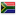 676670203-13€ 45,000.002Yu Yang ZHANG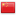 696965203-13€ 30,450.003Ye Na CHUNG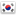 646872204-12€ 21,000.004Linda WESSBERG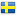 676870205-11€ 16,200.00Yu Ting SHI (Am)676771205-116Jia Yun LI717363207-9€ 11,610.00Xi Yu LIN677367207-9€ 11,610.008Trish JOHNSON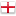 706772209-7€ 9,000.009Nikki CAMPBELL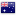 637869210-6€ 7,500.0010Kusuma MEECHAI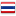 726970211-5€ 5,331.43Sophie GIQUEL-BETTAN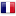 697468211-5€ 5,331.43Patcharajutar KONGKRAPAN697369211-5€ 5,331.43Valentine DERREY697369211-5€ 5,331.43Felicity JOHNSON697270211-5€ 5,331.43Kristie SMITH696973211-5€ 5,331.43Beth ALLEN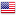 687370211-5€ 5,331.4317Maria HERNANDEZ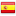 726971212-4€ 4,086.00Joanna KLATTEN717071212-4€ 4,086.00Gwladys NOCERA696974212-4€ 4,086.00Laura DAVIES687173212-4€ 4,086.00Alison WHITAKER686975212-4€ 4,086.0022Vikki LAING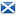 756573213-3€ 3,285.00In Ji BAE737070213-3€ 3,285.00Hong TIAN727170213-3€ 3,285.00Veronica ZORZI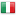 727071213-3€ 3,285.00Na ZHANG727071213-3€ 3,285.00Narisara KERDRIT707469213-3€ 3,285.00Hannah BURKE707370213-3€ 3,285.00Ziyi WANG (Am)707172213-3Frances BONDAD707172213-3€ 3,285.00Titiya PLUCKSATAPORN697470213-3€ 3,285.00Holly AITCHISON697371213-3€ 3,285.00Mikaela PARMLID696777213-3€ 3,285.00Anne-Lise CAUDAL677472213-3€ 3,285.0035Stephanie NA766870214-2€ 2,313.33Rungthiwa PANGJAN746872214-2€ 2,313.33Caroline AFONSO726874214-2€ 2,313.33Ajira NUALRAKSA717469214-2€ 2,313.33Sahra HASSAN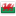 707272214-2€ 2,313.33Jade SCHAEFFER707173214-2€ 2,313.33Sarah KEMP687274214-2€ 2,313.33Kylie WALKER687274214-2€ 2,313.33Charley HULL677374214-2€ 2,313.3344Stacey KEATING717173215-1€ 1,770.00Nontaya SRISAWANG697571215-1€ 1,770.00Marjet VAN DER GRAAFF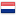 697472215-1€ 1,770.00Liz YOUNG697274215-1€ 1,770.0048Leigh WHITTAKER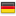 737271216E€ 1,530.00Line VEDEL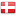 727074216E€ 1,530.00Holly CLYBURN717372216E€ 1,530.00Ann-Kathrin LINDNER697671216E€ 1,530.0052Hsuan-Ping CHANG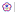 7470732171€ 1,290.00Hannah JUN7074732171€ 1,290.00Smriti MEHRA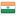 6974742171€ 1,290.00Cai Zhu GUO6875742171€ 1,290.0056Pan Pan YAN7371742182€ 1,038.00Xin WANG7371742182€ 1,038.00Wei Wei ZHANG (Am)7369762182Ashleigh SIMON7174732182€ 1,038.00Tania ELOSEGUI6976732182€ 1,038.00Saraporn CHAMCHOI6875752182€ 1,038.0062Connie CHEN7075742193€ 915.00Numa GULYANAMITTA7075742193€ 915.0064Jing YAN (Am)7371772215Wannasiri SRISAMPANT6873802215€ 870.00Pos.Player(click for Scorecard)CtyR 1R 2R 3ScoreDif.Prize66Becky BREWERTON74721462-Yu Hsin CHANG (Am)73731462-Tanaporn KONGKIATKRAI73731462-Wichanee MEECHAI71751462-Margherita RIGON71751462-Stacy Lee BREGMAN70761462-Zheng LV69771462-73Rebecca HUDSON74731473-Marianne SKARPNORD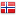 74731473-Bree ARTHUR74731473-Maha HADDIOUI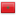 73741473-Yue Xia LU72751473-78Pennapa PULSAWATH76721484-Stefania CROCE75731484-Jaruporn PALAKAWONG NA AYUTTHAYA73751484-Ya Lan SHI73751484-Christine SONG73751484-Tzu Chi LIN73751484-Florentyna PARKER73751484-Ziqi YE (Am)72761484-Nikki GARRETT72761484-87Ainil BAKAR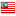 76731495-Anais MAGGETTI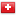 75741495-Danielle MONTGOMERY74751495-Walailak SATARAK74751495-Ursula WIKSTROM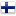 74751495-Sophie WALKER73761495-Li Qing CHEN73761495-Yun Yan BAI73761495-Dan LI72771495-Julie GRECIET71781495-97Rebecca ARTIS76741506-Hai Ying ZHANG76741506-Cassandra KIRKLAND76741506-Yuan Ru YIN (Am)72781506-Aunchisa UTAMA71791506-102Tiffany TAVEE79721517-Carly BOOTH76751517-Hsin Ning YEH75761517-Henni ZUEL75761517-Lucie ANDRE74771517-107Supakchaya PATTARANAKRUEANG75771528-Ashlee DEWHURST75771528-Panuma VITAYAKONKOMOL74781528-Ying YU74781528-Chang Yu QIAO72801528-112Qi Feng XIAO76771539-Jin Hee PARK76771539-Tiranan YOOPAN75781539-Ying Hua WANG74791539-116Thi Nhung TANG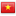 787615410-117Qiu Feng PAN738315612-118Tiana Gwenn LAU (Am)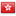 728615814-119Valerie TAN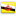 798516420-